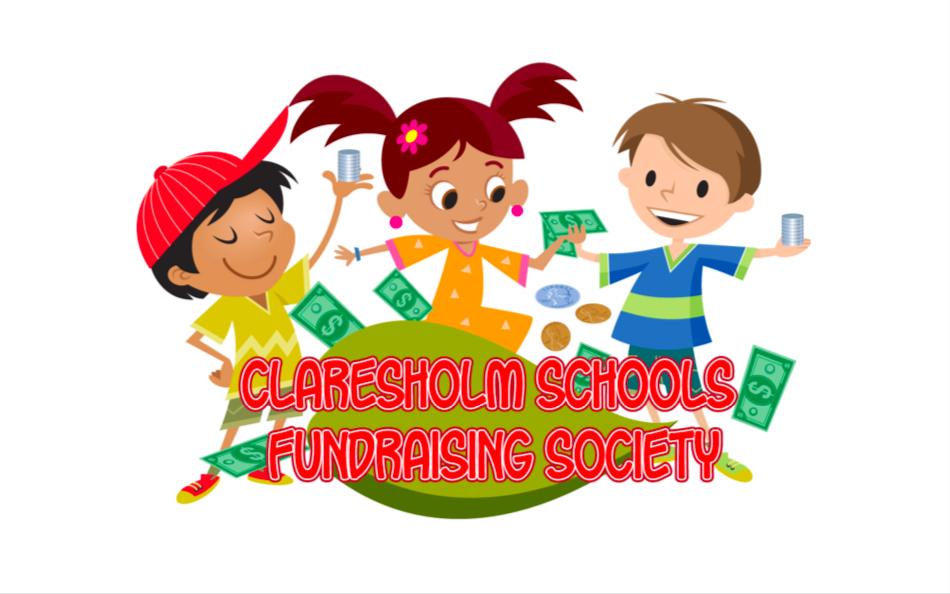 Claresholm Schools Fundraising SocietyMeeting MinutesDateSeptember 20th, 2023                                                    Time: 7:41PMIn AttendanceLast Meeting NotesBiz Sabey, Jasmine Olson, Sean Latta, Amber Peatman, Chelsae Petrovic, Shauna Fankhauser, Amanda Toone, Kendra Pittman, Karen Baker, Catherine, Jenifer Martin, Greg Groves, Sandra Detmers, Breanne Tornquist, Carla GimberApproval of last meeting minutes:Statement of AccountsGeneral Account28, 911. 06Casino Account37, 233.44General BusinessReview of Last School Year’s ExpensesTotal spent from the General Account is 4719.55Total spent form the Casino Account is 15,294.98Board Member Elections Sandra Detmers as NEW Fundraising Committee ChairpersonKaren Baker still Vice ChairKendra Pittman still Treasurer Jasmine Olson still Secretary FundraisngColour RunCANCELLEDHalloween DanceFriday, October 27th, 2023 6-8PMConcessionPrizesDJs Mr. Latta and Karen BakerOther ItemsSchooAction ItemsHalloween DancePlan, organize, and execute Halloween DanceAdjournment Adjourned at 7:58 PMNext Meeting October 2023